   SEGURIDAD Y MONTAJE	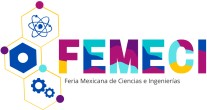 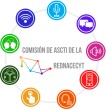 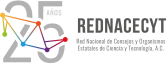 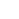 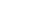 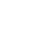 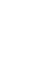 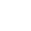 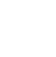 Requisitos para fotografías e imágenesEstá permitido el exhibir fotografías, imágenes visuales, tablas, gráficas, con las siguientes características:No son ofensivas o inapropiadas (incluye imágenes o fotos de invertebrados/vertebrados bajo condiciones quirúrgicas o situaciones de disección o necróticas).Incluyen un texto con la acreditación del origen (“Fotografía tomada por. . .” o “Imagen tomada de. . .” o “Grafica/tabla tomada de…”). Si todas las fotografías presentadas fueron tomadas por el Finalista o son del mismo origen, con presentar una línea de acreditación es suficiente.Si son del Internet, revistas, periódicos, circulares, etc. y tendrán el texto de acreditación.La exhibición de fotografías de otras personas que no sean las fotos de el /los participantes deben tener permiso firmado por esas personas y si son menores de 18 años, el permiso debe tener la firma de los padres o tutores. Ejemplo de contexto: “Autorizo el uso de (imágenes, fotos, videos etc.) que involucran mi participación/la participación de mi hijo/hija en esta investigación.’’   SEGURIDAD Y MONTAJE	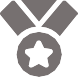 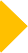 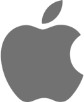 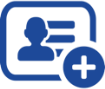 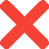 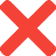 Materiales no permitidos en la presentaciónCualquier información en su exhibición o artículos que se consideren reconocimientos, auto promoción, o endosos externos, no serán permitidos en su presentación. Esto incluye:El uso de logotipos incluyendo marcas comerciales conocidas, marcas registradas, o logos personalizados que indiquen un propósito comercial o la viabilidad de un propósito comercial a menos que sea parte integral de su proyecto y este aprobado por el CRC.Logos personalizados o gráficas que se han desarrollado con un propósito comercial o la viabilidad de un posible negocio asociado con el proyecto.Cualquier referencia sobre una institución o mentor que proporciono apoyo a la investigación excepto aquella información que es necesaria presentar en el formulario (1C) o formulario (2).Cualquier reconocimiento o medallas excepto las medallas recibidas de las pasadas o presentes participaciones en la FEMECI.Direcciones postales, páginas web, direcciones de correo electrónico, direcciones de redes sociales, codificaciones, números de teléfono o números de fax de los participantes.Conexiones activas al Internet o a cuentas de correo electrónico como parte de la presentación o para operar el proyecto en la FEMECI.SEGURIDAD Y MONTAJEReglas de seguridad, artículos no permitidos el momento de presentar los proyectosOrganismos vivos, incluyendo plantas.Vidrio.Tierra, arena, roca y muestras de basura o residuos, aunque sean permanentemente encerrados en un bloque de acrílico.Especies o partes taxidermias.Animales vertebrados o invertebrados preservados.Comida para humanos o animales.Partes humanas / animales o fluidos del cuerpo (sangre, orina) (Excepciones: dientes, pelo, uñas, huesos de animal seco, laminillas secas de cortes histológicos y laminillas de tejido que estén completamente selladas).Partes de plantas (vivas, muertas o preservadas) en su estado crudo, no procesada o no manufacturada. (Excepción: materiales de construcción manufacturadas utilizadas para la demostración y el montaje).Químicos de laboratorio caseros incluyendo agua (excepciones: cantidad integrada en un aparato sellado).Venenos, drogas, sustancias controladas, sustancias y equipo nocivo (por ejemplo: armas de fuego, armas blancas, municiones, equipo de recargar armas, láseres, etc).Artículos que hayan estado en contacto con químicos nocivos (excepción: se permiten si han sido limpiados profesionalmente y también poseen documentación al respecto).Artículos punzantes (por ejemplo: pipetas, agujas hipodérmicas).Llamas o materiales altamente inflamables para el montaje.Baterías con las celdas superiores abiertas.Drones o cualquier aparato volador que NO tenga la fuente de propulsión removida.SEGURIDAD Y MONTAJE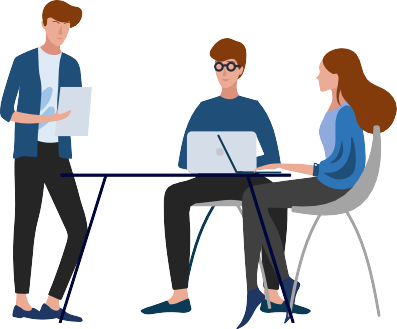 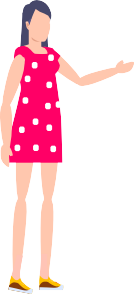 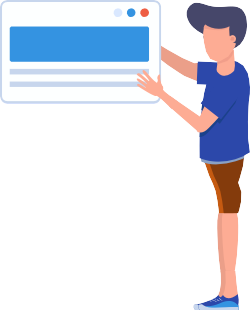 Artículos que hayan contenido o estado en contacto con químicos peligrosos.Artículos puntiagudos.Cualquier aparato que sea considerado como inseguro: tanques vacíos que contuvieron combustibles o gases y presurizados.Presentación personal al exponerNo está permitido utilizar uniformes escolares con logotipos institucionales.Se recomienda vestimenta formal, camisa o blusa de cualquier color.Es opcional el uso de saco, corbata o mascada.Para las estudiantes, se recomienda no utilizar minifaldas ni vestidos cortos o ajustados, ni vestir blusas descotadas.Recuerden que la imagen personal es parte de su presentación y es importante que sea pulcra y discreta.  INCORRECTO	CORRECTO  